LIQUOR ALTERATION REQUEST FORMFORMATO - PERMISO PARA HACER MODIFICACIONES A UN LOCAL CON UNA LICENCIA DE BEBIDAS ALCOHÓLICASUse este formulario para solicitar modificaciones (cambios) físicas en su local con una licencia de bebidas alcohólicas. Este formulario no se puede usar para solicitar un cambio en el tipo de  licencia que tiene actualmente. Si desea cambiar el tipo de licencia de bebidas alcohólicas que tiene, debe presentar una solicitud de licencia comercial y formularios adicionales con el departamento de Business Licensing Services. La solicitud para las modificaciones deben ser acompañados de fotos y 2 juegos de planos.Mande su formulario completado a: liquoralterations@lcb.wa.govRequisitos del plano:Mostrar dimensiones de los siguientes espacios: paredes, comedor, área prohibida a menores /bar, aberturas al área prohibida a menores /bar, sala de juegos, pista de baile, aberturas a las áreas de servicio al aire libre; Flecha orientadora apuntando hacia el Norte;Ubicación de todas las entradas públicas (deben designar el acceso como calle, callejón, estacionamiento e incluir los nombres de las calles);Nombre de las áreas (comedor, área prohibida a menores, sala de grifos, sala de juegos, pista de baile, escenario, etc.);Muebles (mesas, sillas, puestos, barra, barras de servicios, mesas de billar, tableros de dardos, etc.)Áreas de servicios al aire libre (patio, terraza, jardín cervecero, etc.).Requisitos para las fotografías de las siguientes áreas: Se debe incluir una fotografía cercana de aproximadamente 5 pies de distancia y una foto de  aproximadamente 15-20 pies de media distancia;Bar/área prohibida a menores:Parte trasera de la barra (que muestre los grifos, el lavabo, el área de trabajo, etc.);Parte delantera  de la barra (si una persona se puede sentar en la barra, que muestre los taburetes/asientos);Fotos de los grifos;Entrada al área del bar/área prohibida a menores;Barreras que separen el bar de otros espacios (comedor, pasillos, espacios comunes, etc.). Entregue una foto a distancia donde muestre cómo queda la barrera en el espacio y una foto de cerca mostrando la altura de la barrera con un dispositivo de medición (cinta métrica) (debe tener 42 pulgadas de altura).Área de juegos: Las barreras deben tener al menos 42 pulgadas de alto.Área de servicio al aire libre/café en la acera: Las barreras deben tener al menos 42 pulgadas de alto.Vista desde el interior que enseñe todo el área para sentarse al aire libre.Aperturas/entradas al área de servicio al aire libre.MODIFICACION FISICA A UNA LICENCIA DE BEBIDAS ALCOHÓLICAS (continuación)Información del licenciatario: (Para ser completada por el licenciatario)Información  de la modificación física: (Para ser completada por el licenciatario)Mande su solicitud completada al siguiente correo electrónico: liquoralterations@lcb.wa.gov.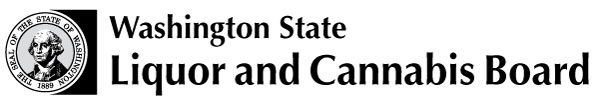 Licensing and Regulation1025 Union Ave SE, Olympia WA 98501 - 1539PO Box 43098, Olympia WA 98504 - 3098Teléfono: (360) 664-1600Fax: (360) 753-2710www.lcb.wa.govLicensing and RegulationPO Box 43098Olympia WA 98504-3098N.º de teléfono: (360) 664-1600N.º de fax: (360) 753-2710www.lcb.wa.govNombre del Licenciatario
Nombre Comercial
Nombre ComercialLicencia de Bebidas AlcohólicasIdentificación Comercial (UBI#)Identificación Comercial (UBI#)Domicilio     ,      Calle y N.º de Suite/habitación/unidadCalle y N.º de Suite/habitación/unidadCiudadCiudadEstado, Código PostalPersona de Contacto Teléfono(   )   -     Correo ElectrónicoDescriba el cambio: (de ser necesario, adjunte hojas adicionales)Firma (licenciatario o representante autorizado)Fecha